О 18:00 год. відбудуться урочистості з нагоди Дня Прапора України та Дня незалежності України на площі біля Центру культури та дозвілля «Слобожанський».Запрошуємо всіх на святкування! На вас чекають караоке, виступи аніматорів, яскравий концерт, ярмарок майстринь, спортивні змагання, розважальна програма для дітей «Колір дитинства», майстер-клас з латино-американських танців та караоке біля фонтану за адресою смт Слобожанське, Теплична, 31.Запальний захід для всіх, хто любить музику та співи. Караоке біля фонтану – конкурс, у ході якого учасники виконують різні пісенні завдання: спів дуетом, батли, підспівування улюбленим хітам. За аплодисментами визначаються фіналісти та переможці. Найкращі виконавці нагороджуються цінними призами від Центру культури та дозвілля. Проте і прості учасники отримують сувеніри на пам’ять.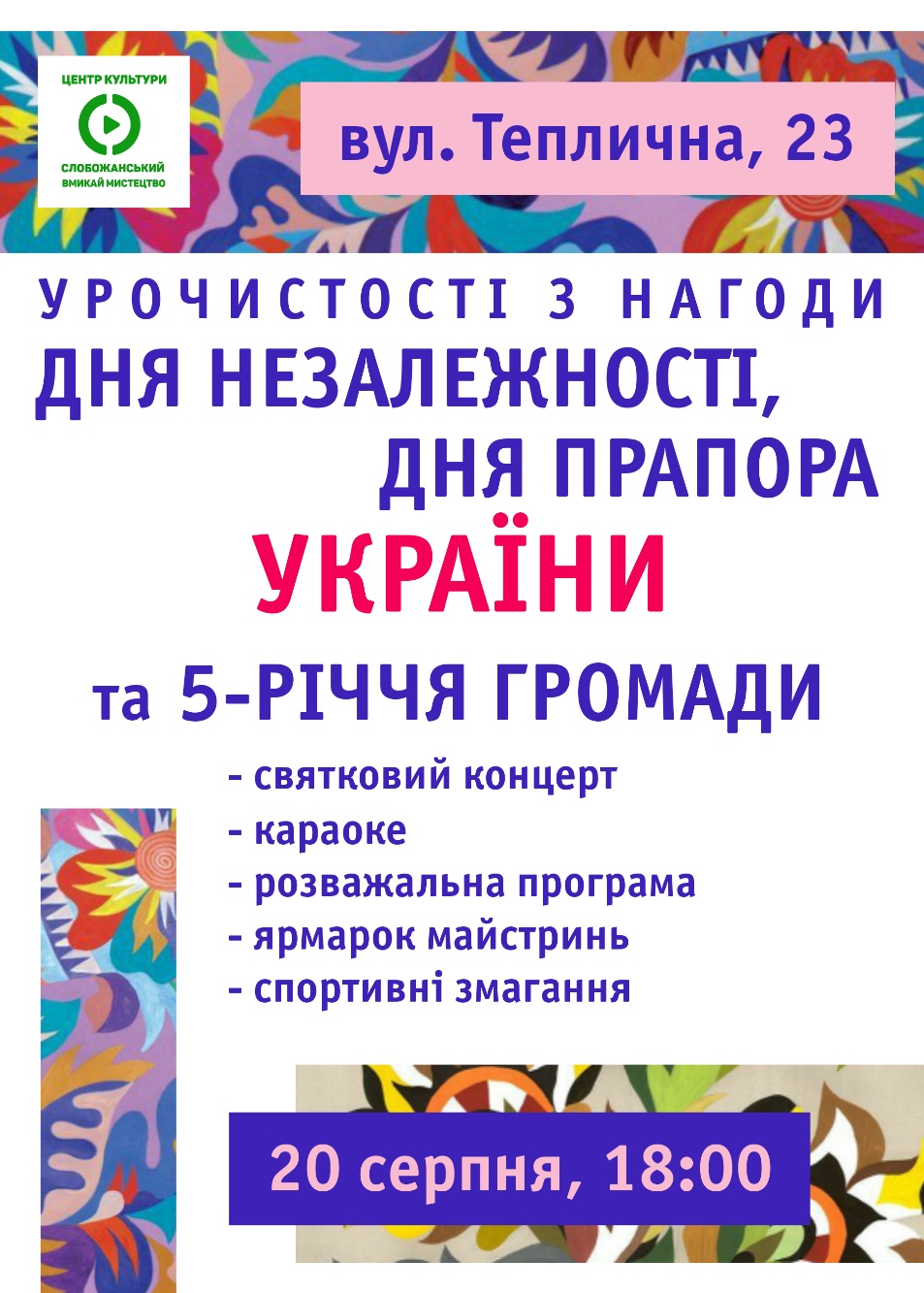 